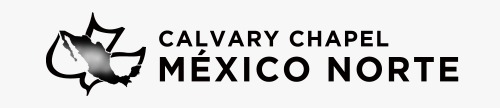 Pre-RegistroFORMATO PARA CONSULTAS GENERALES DE ASISTENCIA LEGAL Y FINANCIERA                                                                                                                               Fecha: 1. Nombre de Iglesia:        

2. Nombre de Pastor:   

3. Dirección: 
4. Teléfono: 

5. Correo electrónico: 
6. ¿Usted y su iglesia están afiliados oficialmente a CCA (Asociación de Capilla Calvario)?
7. ¿Qué área de asistencia legal y/o financiera necesitas consultar? 
Marca con una X la(s) opciones correspondientes:(   ) Afiliación a Asociación Capilla Calvario

(   ) Crear una Asociación Religiosa

(   ) Crear una Asociación Civil

(   ) Dar de alta Ministros de Culto/s

(   ) Dar de baja Ministros de Culto/s

(   ) Asesoría Fiscal

(   ) Asesoría Contable

(   ) Trámites Migratorios
(   ) Otro/s _______________________________________